Весенняя прогулка в подготовительной группе«Наблюдение за лужами и первыми проталинками»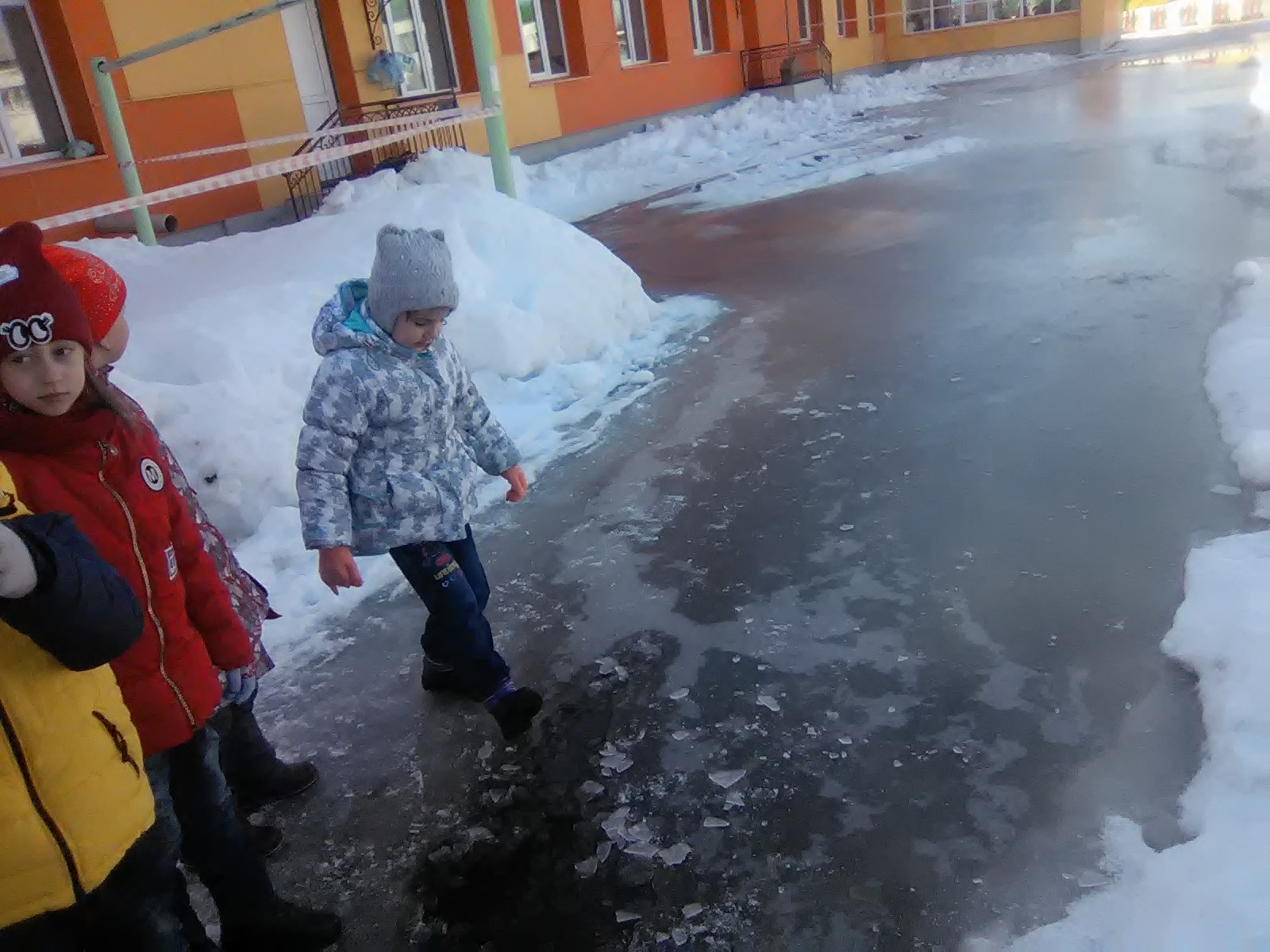 Цель прогулки: Пополнить представления детей о признаках весны; расширять и углублять знания об изменениях, происходящих в неживой природе; учить замечать изменения, делать на основе увиденного умозаключения- выводы.      Март это первый месяц весны. Пока еще прохладно и лежит снег, но весна уже наступила. Выдаются такие деньки, когда солнце светит ярко и теплее и так не хочется уходить с улицы. Во время прогулки мы подходили к лужам и увидели, что "в лужах отражаются окружающие нас предметы (облака, деревья, здания). Но стоит  поводить по воде палочкой, создать волны, и  отражения нет. Сделали вывод: предметы отражаются только в спокойной воде. Побеседовали о том, какие лужи были утром, когда ребята шли в  детский сад?                               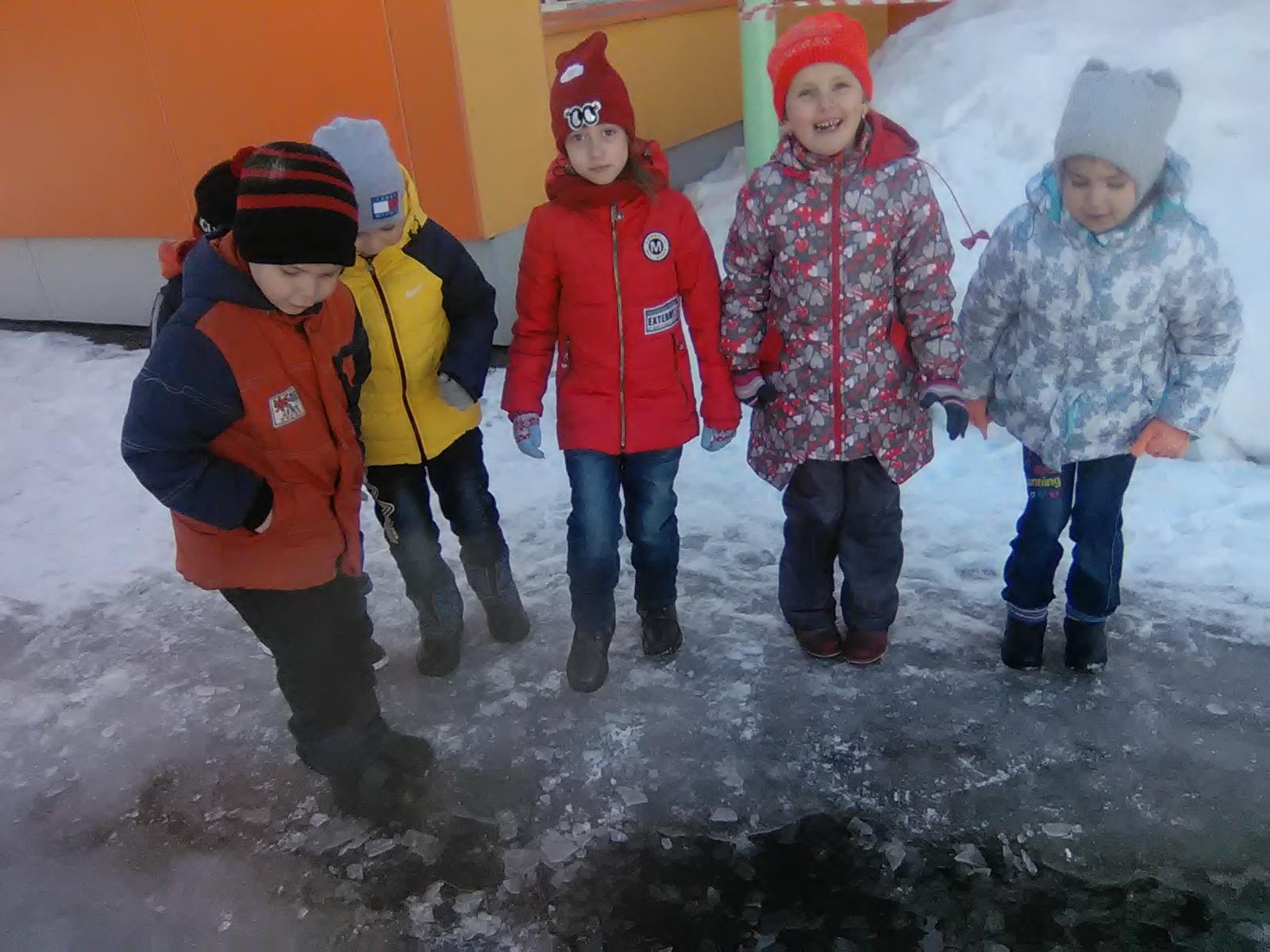 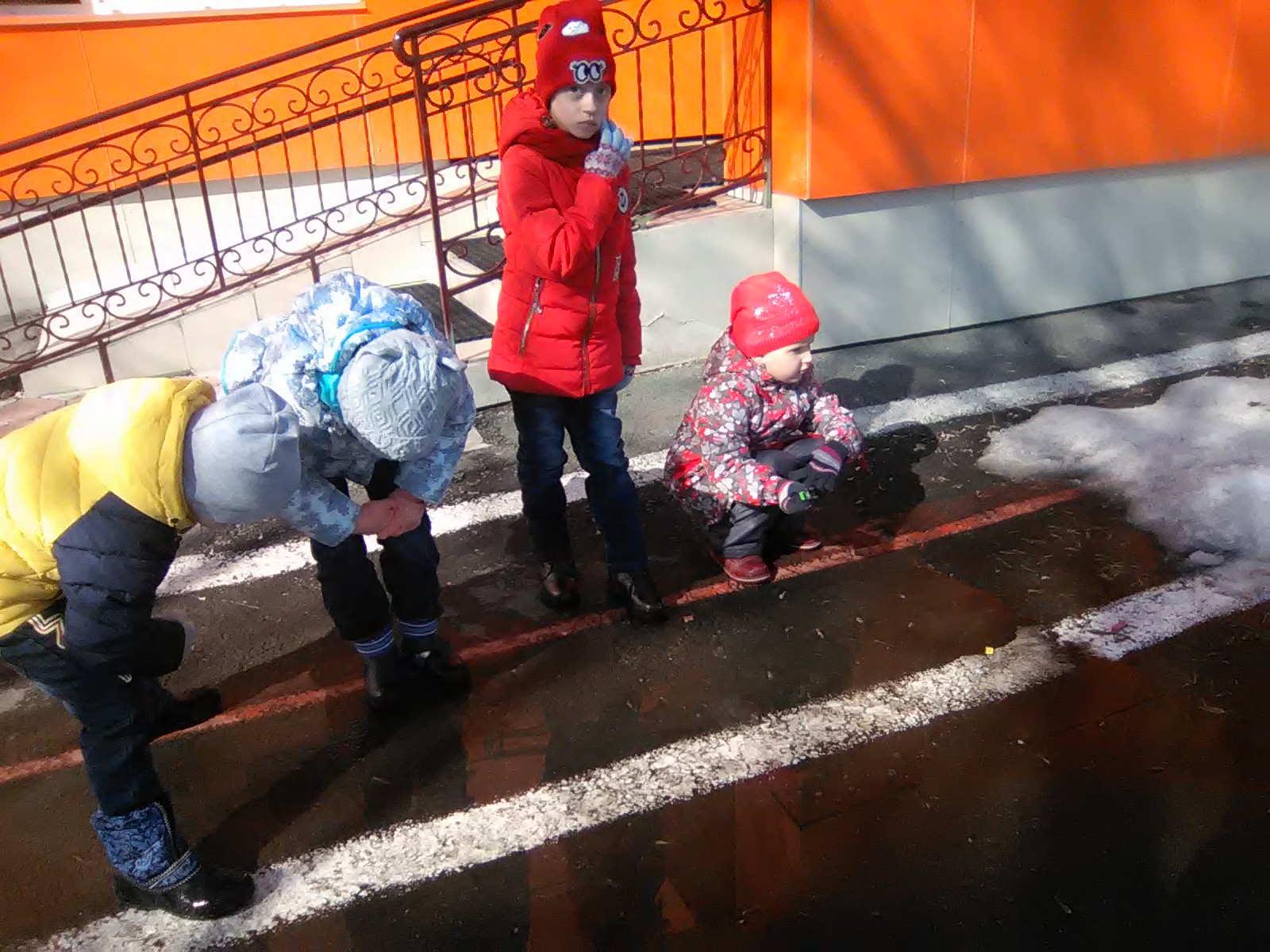 Понаблюдали за таянием снега в разных местах на площадках детского сада. Первые весенние проталины появляются там, где солнышко лучше прогревает снег. 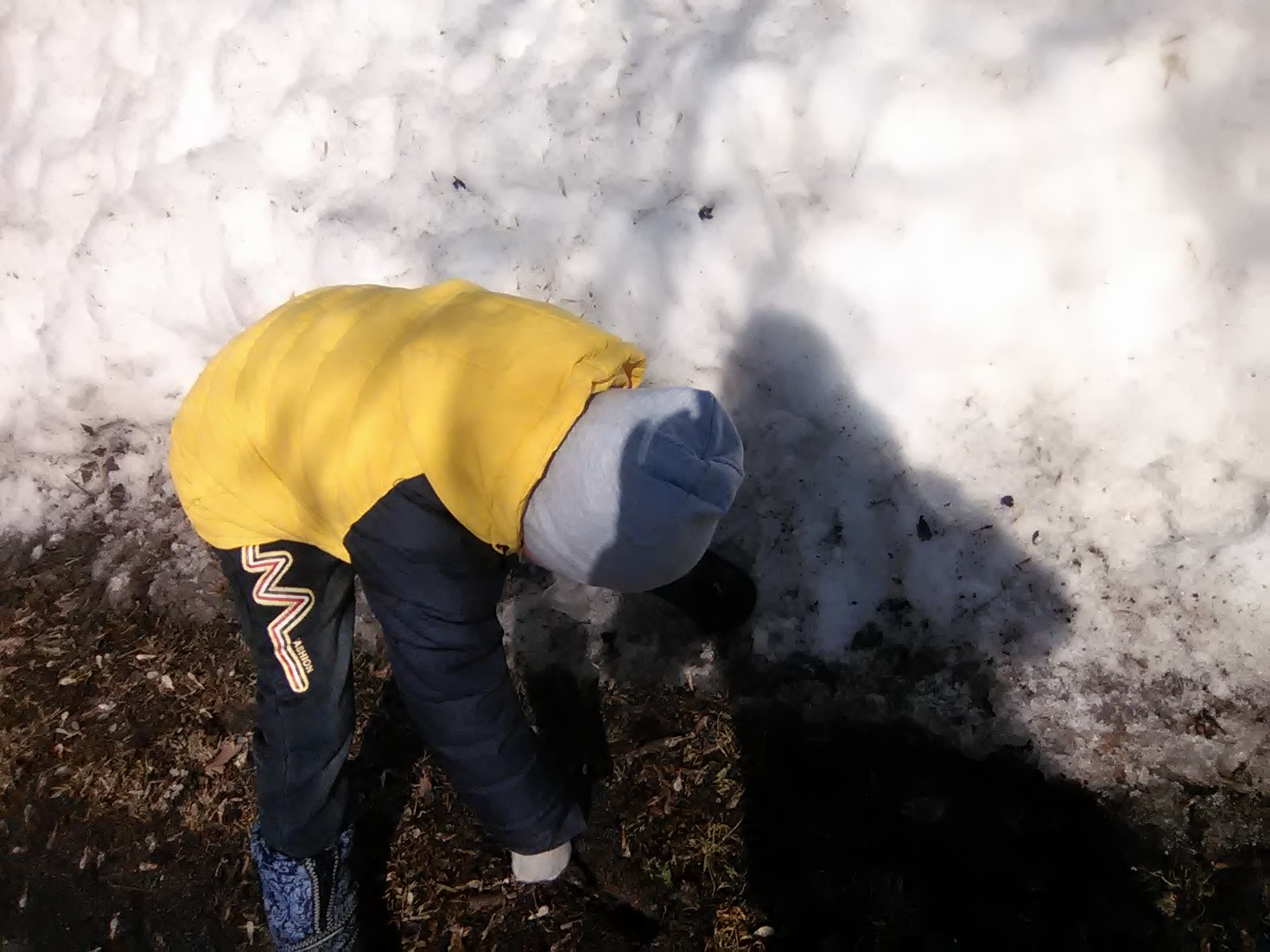 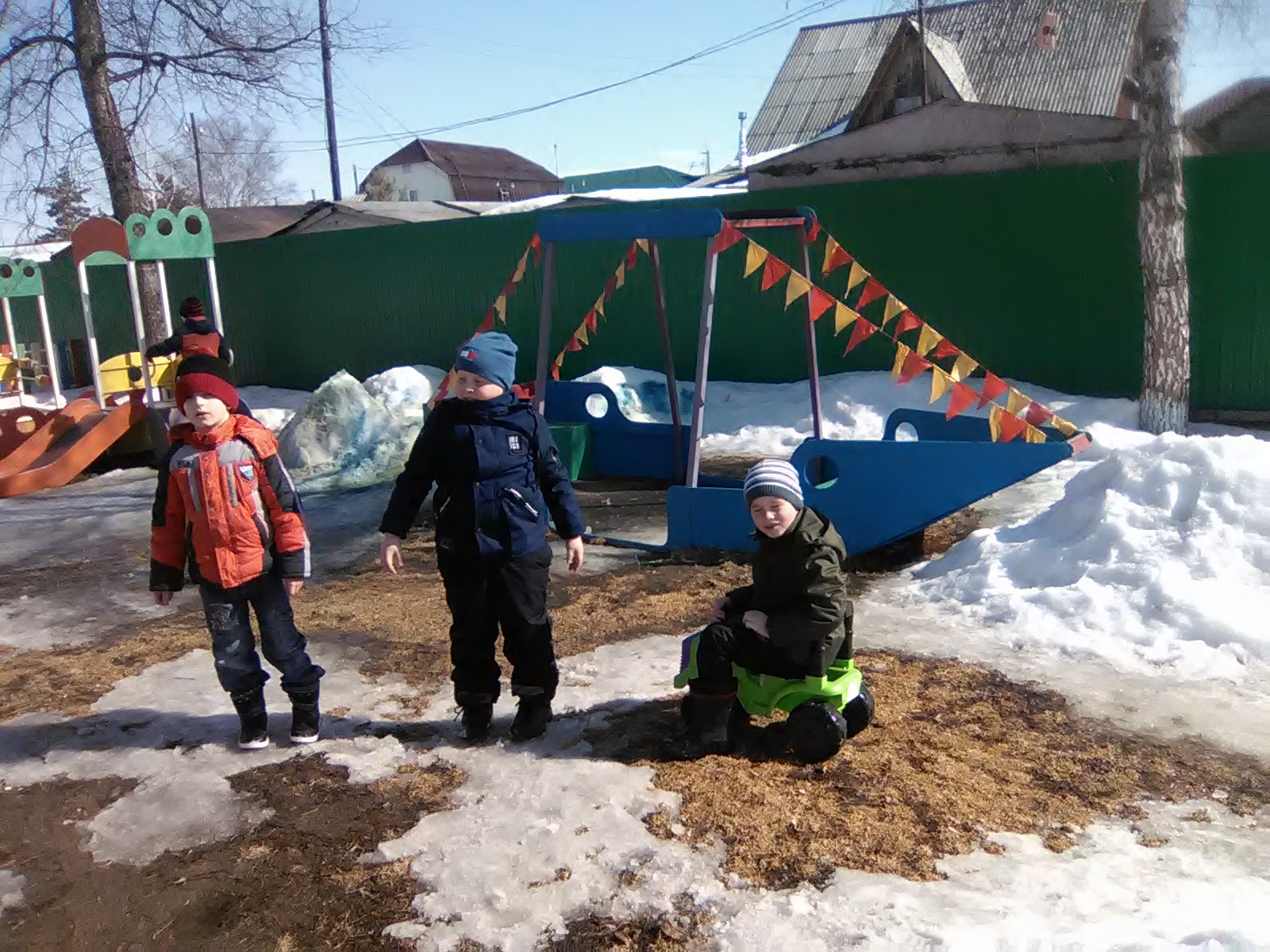 Ребятам очень было интересно оказаться на «островках- проталинках».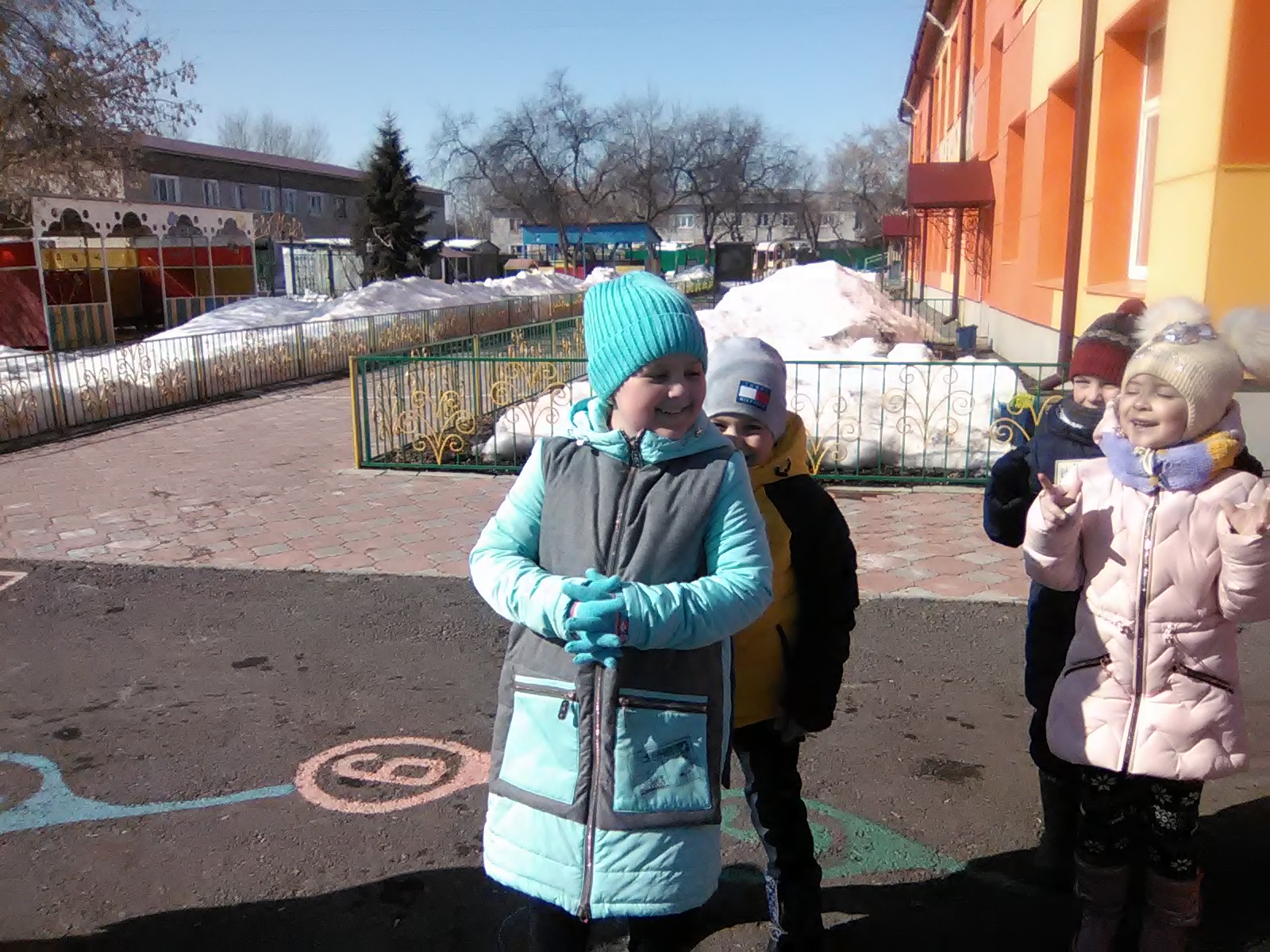 Веселую нашу прогулку мы закончили подвижной игрой «Третий лишний».Мальцева Мария Николаевна.